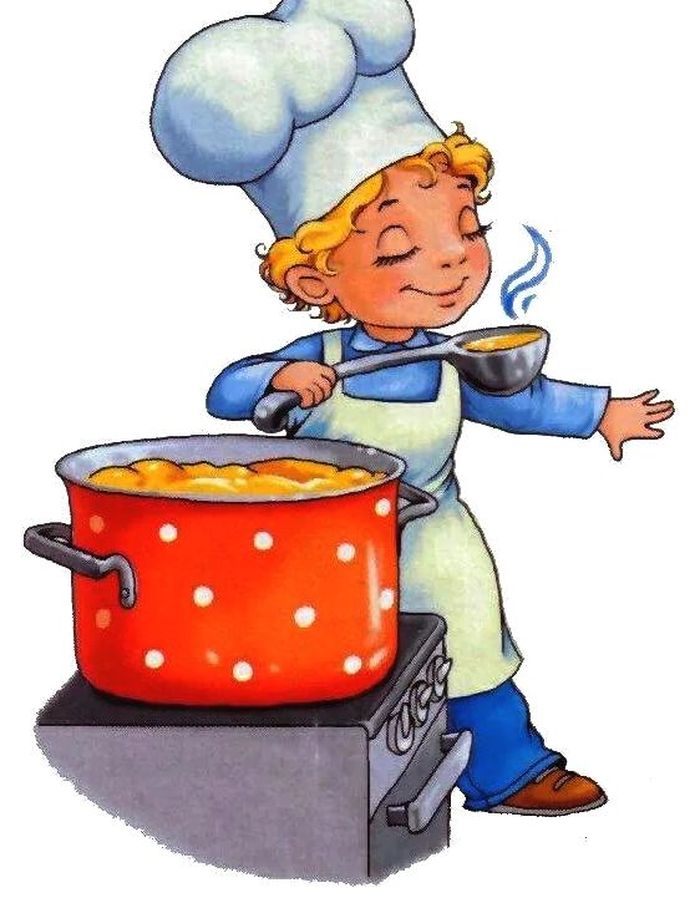 Меню 16 декабря 2022гвыход  фактическийкалорийностьСтоимость блюдаЗАВТРАКБулочка сдобная 60гр18724,00Какао с молоком200гр984,34Обед:Запеканка творожная со сгущённым молоком200гр56650,79Хлеб пшеничный40721,13Хлеб ржаной40гр691,10Чай с сахаром200гр612,81Бананы100гр669,12111993,33